ＰＭＤＡメディナビ　広報資材申込書
■ウェブに記載の利用条件を了承し、下記内容で申し込みいたします。１．申込者　　　　　　　　　　　　　　　　　　　　　　　　　　　　　　　　　　　　　記入日　　　　年　　　月　　　日２．申込み内容３．その他、ご質問等ございましたらご記入ください。【送付先メールアドレス】　medinavi-ad@pmda.go.jp貴団体名・貴社名フリガナご担当者所属部署名ご担当者氏名フリガナ連絡先TEL／FAXTEL：　　　（　　　　　）　　　　　　　　　　FAX：　　　（　　　　　）ご担当者メールアドレス資料送付先住所〒　　　　－送付期限※申込み日より14日後以降でお願いします　　　　　年　　　　　　　　月　　　　　　　　　日資材使用目的例）●●●に関する研修会で受講者へ配布するためリーフレット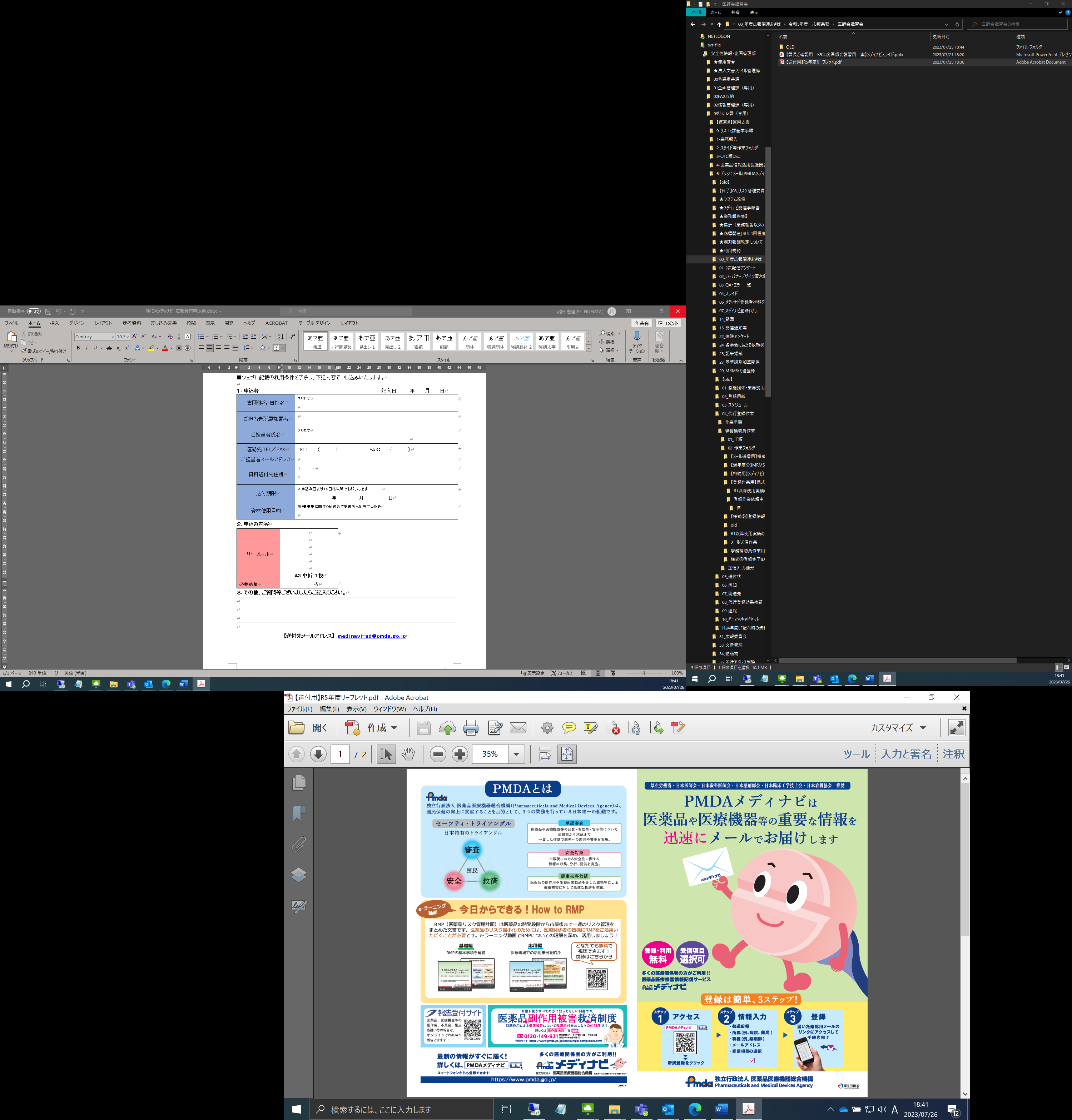 A3 中折 1枚必要数量　　　　　　　　　　枚